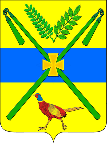 АДМИНИСТРАЦИЯ ЧЕЛБАССКОГО СЕЛЬСКОГО ПОСЕЛЕНИЯ КАНЕВСКОГО РАЙОНА  Постановление(проект)от 				                                                              № станица ЧелбасскаяОб установлении Порядка определения платы по соглашению об установлении сервитута в отношении земельных участков, находящихся в собственности Челбасского сельского поселения Каневского районаВ целях реализации подпункта 3 пункта 2 статьи 39.25 Земельного кодекса Российской Федерации, постановления главы администрации (губернатора) Краснодарского края от 10 апреля 2015 г. N 309  "Об установлении Порядка определения платы по соглашению об установлении сервитута в отношении земельных участков, находящихся в собственности Краснодарского края, а также земельных участков, государственная собственность на которые не разграничена, на территории Краснодарского края", п о с т а н о в л я ю:          1. Утвердить Порядок определения платы по соглашению об установлении сервитута в отношении земельных участков, находящихся в собственности Челбасского сельского поселения согласно приложению к настоящему постановлению.2. Специалисту 1 категории общего отдела администрации Челбасского сельского поселения Каневского района Е.В.Бурдастой:2.1. Разместить настоящее постановление на официальном сайте администрации Челбасского сельского поселения Каневского района в информационно-телекоммуникационной сети «Интернет» (http://www.chelbasskaya.ru/).2.2. Обеспечить официальное обнародование данного постановления.3. Контроль за выполнением настоящего постановления возложить на заместителя главы Челбасского сельского поселения Каневского района Ю.Н.Русого.4. Настоящее постановление вступает в силу со дня его обнародования.Глава Челбасского сельского поселения Каневского района							                А.В.КозловПРИЛОЖЕНИЕ УТВЕРЖДЕНпостановлением администрацииЧелбасского сельского поселенияКаневского районаот № Порядок 
определения платы по соглашению об установлении сервитута в отношении земельных участков, находящихся в собственности Челбасского сельского поселения
1. Настоящий Порядок устанавливает правила определения размера платы по соглашению об установлении сервитута в отношении земельных участков, находящихся в собственности Челбасского сельского поселения (далее - земельные участки), если иное не установлено федеральными законами.2. Размер ежегодной платы по соглашению об установлении сервитута в отношении земельных участков определяется независимым оценщиком в соответствии с законодательством Российской Федерации об оценочной деятельности.3. Размер ежегодной платы по соглашению об установлении сервитута, заключенному в отношении земельных участков, предоставленных в постоянное (бессрочное) пользование, либо в пожизненное наследуемое владение, либо в аренду, может быть определен как разница рыночной стоимости указанных прав на земельный участок до и после установления сервитута, которая определяется независимым оценщиком в соответствии с законодательством Российской Федерации об оценочной деятельности.4. Смена правообладателя земельного участка не является основанием для пересмотра размера платы по соглашению об установлении сервитута, определенного в соответствии с настоящим Порядком.5. В случае если сервитут устанавливается в отношении части земельного участка, размер платы по соглашению об установлении сервитута определяется пропорционально площади этой части земельного участка в соответствии с настоящим Порядком.Ведущий специалист общего отдела Администрации Челбасского сельского поселения Каневского района 				                 А.В.Завгородний 